Sveučilište Josipa Jurja Strossmayera u OsijekuPREHRAMBENO-TEHNOLOŠKI FAKULTET OSIJEK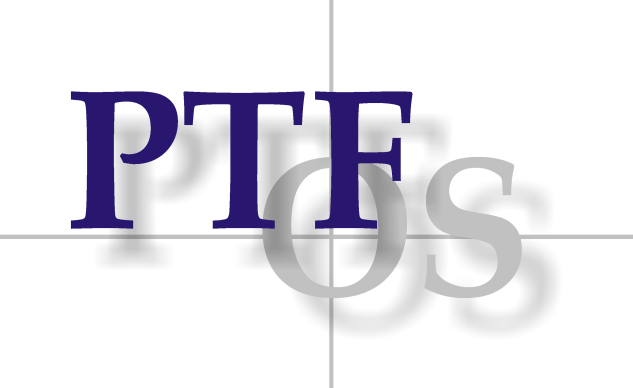 PRAVILNIK O STRUČNOJ PRAKSIza studente preddiplomskog sveučilišnog studija Prehrambena tehnologijaOsijek, lipanj 2015.Na temelju članka 43. i članka 115. Statuta Prehrambeno-tehnološkog fakulteta Osijek, Fakultetsko vijeće Prehrambeno-tehnološkog fakulteta Osijek, na svojoj ___. redovitoj sjednici, akademske 2014./2015. godine, održanoj dana ________________ 2015., pod točkom ___.  dnevnog reda, donijelo je PRAVILNIK O STRUČNOJ PRAKSIza studente preddiplomskog sveučilišnog studija Prehrambena tehnologijaČlanak 1.(1) Pravilnikom o stručnoj praksi za studente preddiplomskog sveučilišnog studija Prehrambena tehnologija (u daljnjem tekstu: Pravilnik) pobliže se određuje način obavljanja stručne prakse.(2) Izrazi koji se koriste u ovom Pravilniku, a imaju rodno značenje, koriste se neutralno i odnose se jednako na muški i ženski rod.Članak 2.(1) Stručna praksa je sastavni dio studijskog programa preddiplomskog sveučilišnog studija Prehrambena tehnologija te je kao takva obavezna za sve studente.(2) Stručna praksa predviđena je nastavnim planom kako bi studenti već za vrijeme studiranja znanje koje su stekli na studiju naučili primjenjivati u poslovnom okruženju. (3) Stručna praksa predstavlja iznimno vrijedno iskustvo tijekom kojega studenti mogu vidjeti kako poslovanje izgleda u stvarnosti i kako poduzeća svakodnevno primjenjuju znanja koja studenti stječu tijekom studija. Članak 3.(1)  Stručna praksa traje ukupno 15 radnih dana (120 sati). (2) Studenti tijekom III. nastavne godine upisuju predmet Stručna praksa te su obavezni obaviti stručnu praksu, odnosno rad u punom radnom vremenu u poduzećima procesne industrije (prehrambena industrija, kemijska industrija, biotehnološka ili farmaceutska industrija) ili ustanovama koje obavljaju nadzor nad kvalitetom i zdravstvenom ispravnosti prehrambenih proizvoda. Iznimno, studenti stručnu praksu mogu obaviti i u znanstveno-istraživačkim organizacijama.(3) Studenti stručnu praksu obavljaju u vrijeme kada nemaju drugih nastavnih obveza na studiju.Članak 4.(1) Prodekan za razvojno-stručni rad i Povjerenstvo za stručnu praksu (u daljnjem tekstu: Povjerenstvo), nadležna su tijela za organizaciju, provedbu i praćenje realizacije stručne prakse.(2) Povjerenstvo za stručnu praksu ima tri člana koje imenuje dekan. Članak 5.(1) Povjerenstvo dodjeljuje studentima nadzornog nastavnika te upućuje studente u poduzeća ili ustanove navedene u članku 3. stavku 2. ovoga Pravilnika radi obavljanja stručne prakse.(2) Povjerenstvo usklađuje odvijanje stručne prakse s nadzornim nastavnikom.Članak 6.(1) Osnovna zadaća nadzornog nastavnika je praćenje realizacije stručne prakse u okviru kolegija koji tematski pokriva djelatnost poduzeća ili ustanove u kojoj student obavlja stručnu praksu. (2) Nadzorni nastavnik je odgovoran za stručni dio stručne prakse. Članak 7.(1) Stručna praksa se obavlja u poduzećima ili ustanovama iz članka 3. stavka 2. ovoga Pravilnika, pod vodstvom mentora stručne prakse iz tih poduzeća ili ustanova, odnosno organizacija.(2) Mentor stručne prakse iz stavka 1. ovoga članka nadgleda i prati rad studenata za vrijeme obavljanja stručne prakse.Članak 8.Fakultet može, s poduzećima ili ustanovama u kojima se obavlja stručna praksa, zaključiti poseban ugovor kojim se definiraju uvjeti provođenja stručne prakse.Članak 9.Studenti mogu sami predložiti poduzeće ili ustanovu u kojoj bi željeli obavljati stručnu praksu te su u tom slučaju dužni Povjerenstvu dostaviti i prijedlog termina za obavljanje stručne prakse.Članak 10.(1) Studenti mogu predložiti obavljanje stručne prakse u inozemstvu.(2) U slučaju iz stavka 1. ovoga članka studenti su dužni Povjerenstvu dostaviti Plan obavljanja stručne prakse strane inozemne organizacije.(3) Na temelju dostavljenog Plana, Povjerenstvo može donijeti odluku o prihvaćanju ili neprihvaćanju obavljanja stručne prakse u inozemstvu.Članak 11.(1) Studenti su dužni obavljanje stručne prakse prijaviti na posebnom Obrascu, koji je javno objavljen na web stranicama Fakulteta.(2) Studentima koji ispunjavaju uvjete za obavljanje stručne prakse izdaje se Uputnica kojom se upućuju na obavljanje stručne prakse.(3) Uputnicom se određuje:poduzeće ili ustanova u kojoj se obavlja stručna praksa  zadatak stručne prakse termin obavljanja stručne prakse.(4) Obrazac i Uputnica su sastavni dijelovi ovog Pravilnika.Članak 12.Za vrijeme obavljanja stručne prakse studenti su osigurani od posljedica nezgode na radu kao i za vrijeme odlaska i dolaska na rad.Članak 13.(1) Tijekom obavljanja stručne prakse studenti su obavezni pridržavati se propisa koji definiraju radne i sigurnosne mjere u poduzeću ili ustanovi.(2) Studenti koji ne poštuju propisane mjere zaštite na radu, radnu disciplinu i sigurnost, bit će udaljeni iz poduzeća ili ustanove te neće moći završiti stručnu praksu i dobiti pozitivnu ocjenu.(3) Studenti koji namjerno ili iz krajnje nepažnje nanesu štetu poduzeću ili ustanovi u kojoj obavljaju stručnu praksu, dužni su istu nadoknaditi poduzeću ili ustanovi.Članak 14.(1) Pri obavljanju stručne prakse studenti su obvezni voditi Dnevnik stručne prakse u koji unose sve relevantne podatke o radu, organizaciji, strukturi i ostalim funkcijama poduzeća, kao i o ulozi inženjera u funkcioniranju poduzeća ili ustanove.(2) Po završetku stručne prakse, Dnevnik stručne prakse ovjerava mentor stručne prakse i ocjenjuje rad i zalaganje studenta na stručnoj praksi. Članak 15.(1) Po završetku stručne prakse, studenti su dužni ishoditi Potvrdu o obavljenoj stručnoj praksi.(2) Potvrda iz stavka 1. ovoga članka mora biti ovjerena od strane poduzeća ili ustanove u kojoj je stručna praksa obavljena, potpisana od strane mentora stručne prakse, mora obvezno sadržavati podatak o razdoblju obavljanja stručne prakse te sadržavati podatak o ocjeni rada i zalaganja studenta/ice tijekom obavljanja stručne prakse.Članak 16.(1) Dnevnik stručne prakse potpisan od strane mentora stručne prakse i Potvrdu iz članka 15. ovoga Pravilnika, studenti su obvezni predati nadzornom nastavniku u roku od 30 (trideset) dana računajući od završetka stručne prakse.(2) Nadzorni nastavnik svojim potpisom i ocjenom potvrđuje valjano izvršenje zadatka. (3) Nakon što potpiše Dnevnik stručne prakse, nadzorni nastavnik  ga, uz Potvrdu iz članka 15. ovoga Pravilnika, prosljeđuje Povjerenstvu.4) Predsjednik povjerenstva svojim potpisom u studentsku ispravu potvrđuje da je praksa uspješno obavljena.Članak 17.(1) Studentima koji su prije upisa na Fakultet, radili na poslovima iz struke studija u poduzeću ili ustanovi najmanje šest mjeseci, može se priznati obavljanje stručne prakse. (2) Rad na poslovima iz stavka 1. ovoga članka studenti dokazuju odgovarajućom potvrdom.  (3) Odluku kojom se studentima priznaje obavljena stručna praksa donosi Prodekan za razvojno-stručni rad na temelju preporuke Povjerenstva.Članak 18.Studenti koji nemaju u studentskoj ispravi potpisom priznatu obavljenu stručnu praksu ne mogu pristupiti obrani završnog rada.Članak 19.Ovaj Pravilnik stupa na snagu osmog dana od objave na oglasnoj ploči Fakulteta, a primjenjuje se od akademske godine 2015./2016.KLASA: URBROJ: Dekan_____________________prof. dr. sc. Drago ŠubarićPravilnik o stručnoj praksi za studente preddiplomskog sveučilišnog studija Prehrambena tehnologija objavljen je na oglasnoj ploči Fakulteta dana ____________ 2015. te je stupio na snagu dana _________ 2015. 